HOJA EJERCICIOS UD 8. REPRESENTACIONES GRÁFICAS1. Se han medido las distancias recorridas (representado por s) por un corredor en distintos instantes de tiempo (representado por t) y se ha recogido los siguientes datos:a) ¿Cuál es la variable independiente? ¿Y cuál es la variable dependiente?b) Dibuja la gráfica espacio-tiempo.c) ¿Qué distancia habrá recorrido el corredor cuando hayan pasado 3,5 s?d) ¿Cuánto tiempo tarda en recorrer 10 m?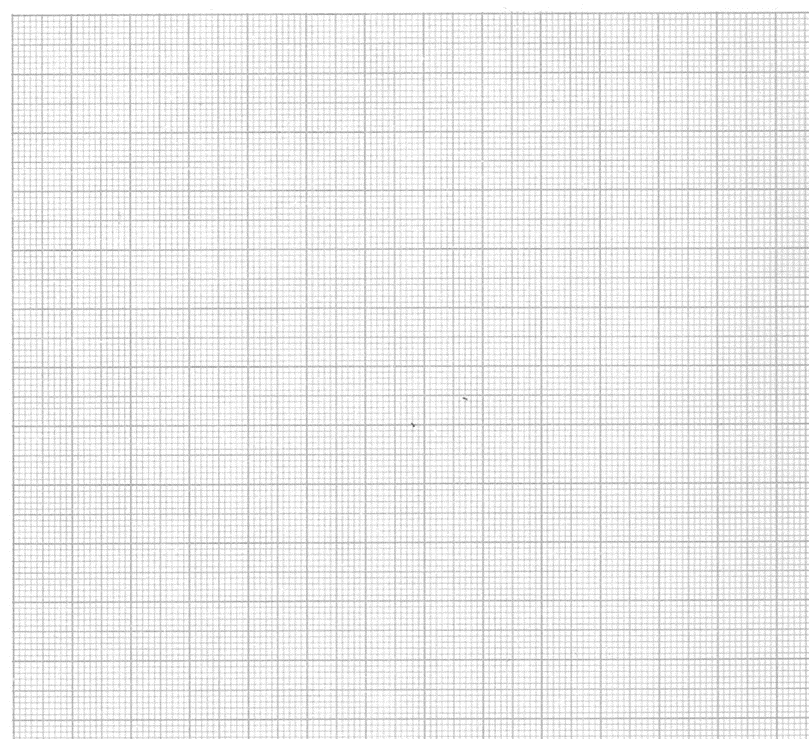 2.- Representa en una gráfica los datos de la siguiente tabla:a) ¿De qué tipo de movimiento se trata?b) Halla la velocidad mediac) ¿Qué espacio a recorrido a los 7 segundos?d) ¿Cuánto tiempo tarda en recorrer 22 m?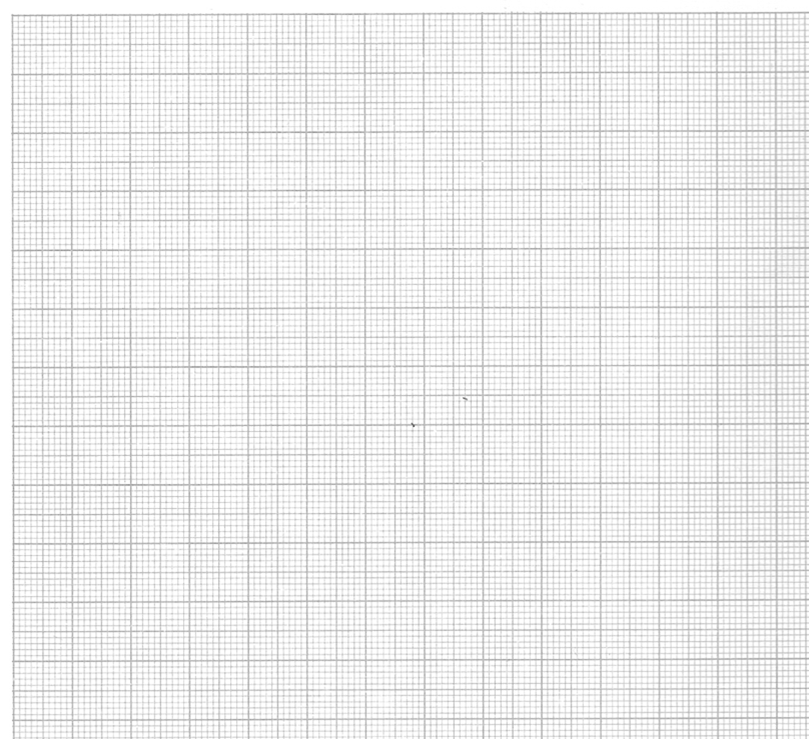 3.- Representa gráficamente los siguientes datos: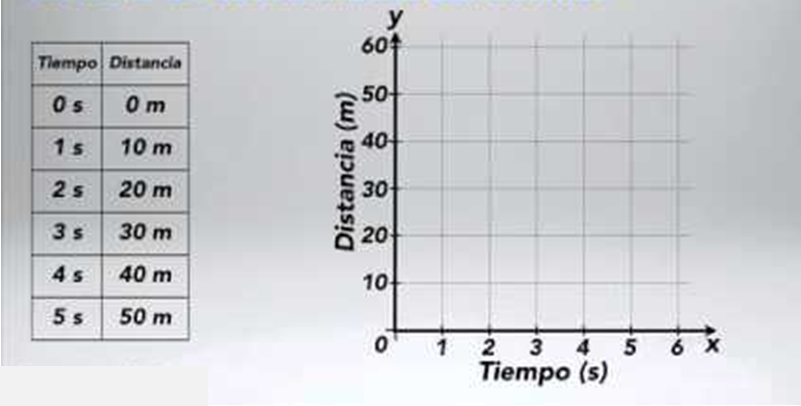 4.- En la siguiente gráfica se representa el espacio recorrido por un corredor: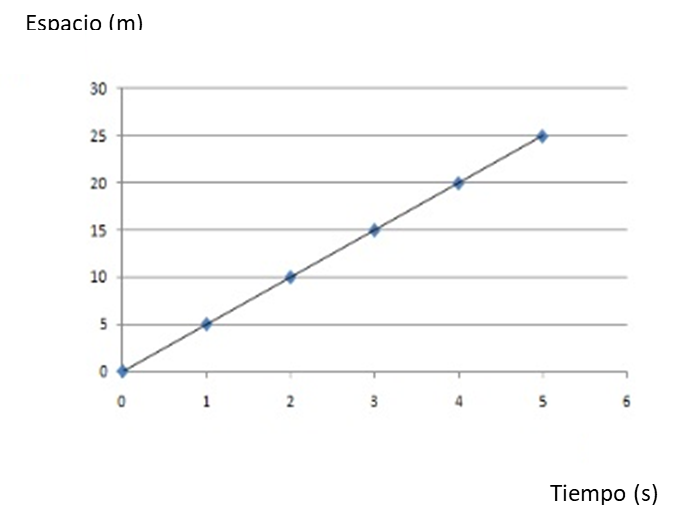 a) ¿Qué espacio a recorrido al cabo de 2,5 s?b) ¿Cuánto tiempo tardará en recorrer 18 m?c) ¿Y 7 m?d) ¿Qué espacio ha recorrido al cabo de 4,5 s?Tiempo (s)Espacio (m)001428312416520Tiempo (s)Espacio (m)00254106158201025